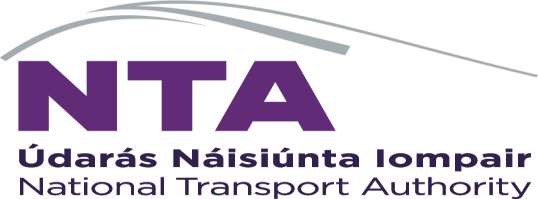 Project Funding Continuance FormTo be used for seeking continuance of funding allocation in respect of an ongoing previously approved projectSponsoring Agency: ______________________________________________	PRS Project Code: _________________________________PRS Project Name: _________________________________	a) Cumulative grant funding paid to date:                   €____________________            NTA can supply if requiredb) Funding requested for current year		€____________________	c) Self-funded amount (information only)		€____________________	
Current status of projectProvide description of milestones reached to dateCurrent project phaseIdentify the current stage of the project by ticking the relevant field below for either a Capital Investment Programme or an ICT Programme.Capital Investment Programme Or ICT ProgrammeDescription of works to be undertaken with requested funding

ApprovalsFOR NTA USE ONLY:Signed: 					Date:NTA Senior Programme Manager (where the funding requested for current year is </= €100,000)Signed: 					Date:NTA Section Head (final approver where the funding requested for current year exceeds €100,000)NTA Budgetary ApprovalSigned: 					Date:Capital Programme Office Representative (approval solely in respect of confirming funding availability, for extracting information for current year and multi-year spend forecasts and for confirming that the required information for PRS set-up is included and accurate)Scope & PurposeConcept, Development and Option SelectionConcept, Development and Option SelectionConcept, Development and Option SelectionPreliminary DesignStatutory ProcessesDetailed design & ProcurementDetailed design & ProcurementDetailed design & ProcurementConstruction & ImplementationConstruction & ImplementationClose Out & Review Concept InitiationPlanningProcurementAnalysis & DesignBuild & TestDeploy/RolloutHandover & BAUBenefits ReviewAGENCY APPROVAL:AGENCY APPROVAL:AGENCY APPROVAL:AGENCY APPROVAL:Print Name:Signed:Position:Date:Sponsoring Agency – Director or EquivalentSponsoring Agency – Director or EquivalentSponsoring Agency – Director or EquivalentSponsoring Agency – Director or EquivalentDecision: (select one and comment if required). Decision selection should be completed by the first approver to be endorsed by subsequent approvers through sign off.Decision: (select one and comment if required). Decision selection should be completed by the first approver to be endorsed by subsequent approvers through sign off.Decision: (select one and comment if required). Decision selection should be completed by the first approver to be endorsed by subsequent approvers through sign off.Decision: (select one and comment if required). Decision selection should be completed by the first approver to be endorsed by subsequent approvers through sign off.Approved in FullAmount Approved: €  Comments: Approved in PartRejected